PARTICIPACIÓN EN DOSSIER: El arte y el mundo ordinarioAutor: Estefany Alfaro Buitrago. Bogotá.Cel: 316 868 0483Cra 68 D N° 64F 34estefalfaro @gmail.comTítulo: Cartografías de migración y desarraigo.Percepciones de una casa fantasma a través de la expresión artística.El presente artículo es producto del proyecto de investigación “Cartografías de migración y desarraigo”, desarrollado a partir de la beca de investigación Jóvenes investigadores e innovadores 2015 de Colciencias (adelantado entre Mayo 2016 y Mayo 2017). Dicho proyecto se ha desarrollado dentro del semillero de investigación “Especies de Espacios”, adscrito al grupo de investigación “Pedagogía, Tecnología y Sociedad en las Artes Visuales”, del Departamento de Artes Visuales de la Pontificia Universidad Javeriana, Bogotá. Currículum: Artista visual con énfasis plástico de la Pontificia Universidad Javeriana de Bogotá. Joven investigadora de Colciencias y del semillero “Especies de Espacios”, del Departamento de Artes Visuales de la Pontificia Universidad Javeriana, Bogotá. Agradecimientos: 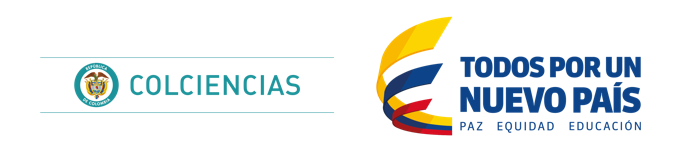 Agradezco especialmente el apoyo brindado al proyecto por parte de Colciencias, a través de la Beca Jóvenes investigadores e innovadores 2015 y a la Facultad de Artes de la Pontificia Universidad Javeriana de Bogotá.A Ricardo Toledo, tutor del proyecto, por las valiosas sugerencias y aportes. A Ricardo Forero, por el apoyo constante y sus significativas sugerencias. Hay un lugar especial en estos agradecimientos para mi mamá Stella y mis tías Ema, Amanda, Gloria y Marisol, quiénes quisieron hacer parte de la ardua tarea de reconstruir nuestra historia familiar.    